R O M Â N I A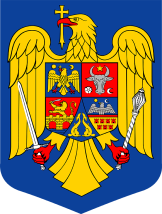 MINISTERUL AFACERILOR INTERNEINSTITUŢIA PREFECTULUI – JUDEŢUL GIURGIUS I T U A Ţ I  Aplăţilor efectuate în data de 10 august 2023CAP. 51.01 Autorităţi Publice şiAcţiuni Externe       R O M Â N I AMINISTERUL AFACERILOR INTERNEINSTITUŢIA PREFECTULUI – JUDEŢUL GIURGIU                         S I T U A Ţ I  Aplăţilor efectuate în data de 25 august 2023CAP. 51.01 Autorităţi Publice şi Acţiuni Externe       R O M Â N I AMINISTERUL AFACERILOR INTERNEINSTITUŢIA PREFECTULUI – JUDEŢUL GIURGIU                         S I T U A Ţ I  Aplăţilor efectuate în data de 30 august 2023CAP. 51.01 Autorităţi Publice şi Acţiuni ExterneDenumire indicatorSuma plătităExplicaţiiCHELTUIELI DE PERSONAL202.648,00   Salarii de bază10.484,00Sporuri pentru condiţii de muncăAlte sporuri47.019,00Alte drepturi salariale- CO, CM27.280,00Norme de hrană5.863,00Contributie asiguratorie pentru munca4.850,00Vouchere vacantaTotal cheltuieli de personal298.144,00BUNURI ŞI SERVICIITotal bunuri şi serviciiDESPAGUBIRI CIVILEDespagubiri civileDenumire indicatorSuma plătităExplicaţiiCHELTUIELI DE PERSONALTotal cheltuieli de personalBUNURI ŞI SERVICIIFurnituri de birouMateriale pentru curăţenieÎncălzit, iluminat şifoţă motrică441,63Apă, canal şi salubritate661,40Carburant şilubrefianţiPiese schimb1.717,34Poştă, telecomunicaţii, radio, tv, internet580,80Materiale şi prestări de servicii cu caracter funcţional7.958,33Alte bunuri şi servicii pentru întreţinereşifuncţionare615,83Reparatii curenteDeplasări, dataşări,transferări206,07Cărţi, publicaţiişi materiale documentareBunuri de natura obiectelor de inventarConsultanţăşi expertizăPregătire profesionalăProtectia muncii52Cheltuieli judiciare si extrajudiciareReclamă şi publicitatePrime de asigurare non viaţăProtocol si reprezentareAlte cheltuieli bunuri  şi serviciiTotal bunuri şi servicii12.233,4DESPAGUBIRI CIVILEDespagubiri civileDenumire indicatorSuma plătităExplicaţiiCHELTUIELI DE PERSONALTotal cheltuieli de personalBUNURI ŞI SERVICIIFurnituri de birouMateriale pentru curăţenieÎncălzit, iluminat şifoţă motricăApă, canal şi salubritateCarburant şilubrefianţiPiese schimbPoştă, telecomunicaţii, radio, tv, internetMateriale şi prestări de servicii cu caracter funcţionalAlte bunuri şi servicii pentru întreţinereşifuncţionareReparatii curenteDeplasări, dataşări,transferăriCărţi, publicaţiişi materiale documentareBunuri de natura obiectelor de inventarConsultanţăşi expertizăPregătire profesionalăProtectia munciiCheltuieli judiciare si extrajudiciareReclamă şi publicitatePrime de asigurare non viaţăProtocol si reprezentareAlte cheltuieli bunuri  şi serviciiTotal bunuri şi serviciiDESPAGUBIRI CIVILE1.833,00Despagubiri civile